Triangle Congruency Theorem NotesThree Types of Proofs: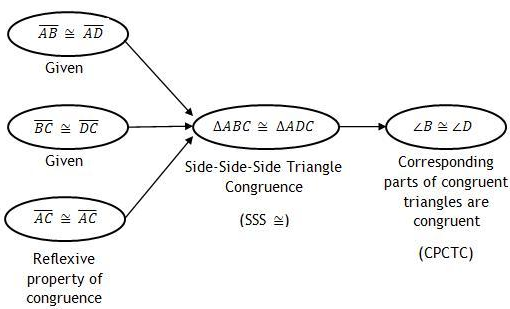 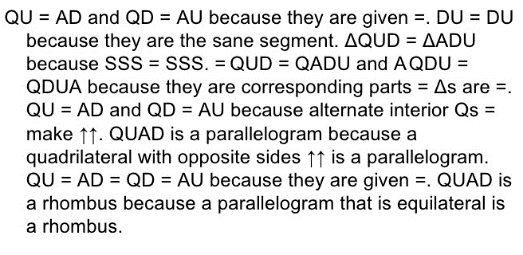 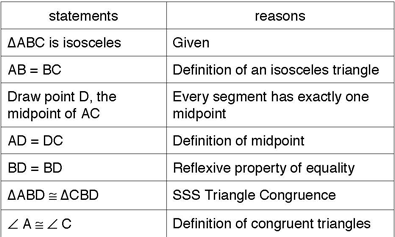 ________________________	          ________________________	     ________________________5 Triangle Congruency Theorems:Examples: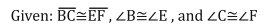 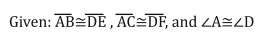 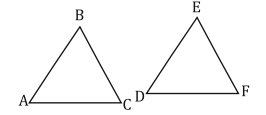 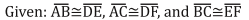 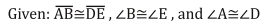 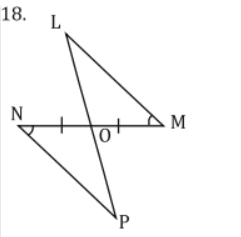 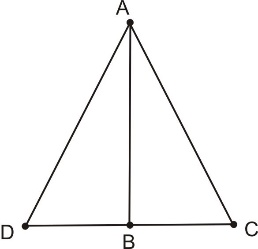 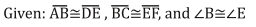 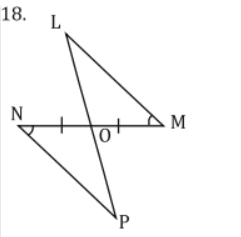 Triangle Congruency TheoremDescriptionExample